NEWS RELEASE　　　　　　　　　　　　国土交通省 神戸運輸監理部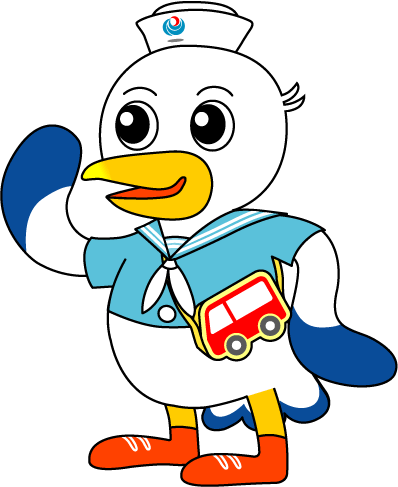 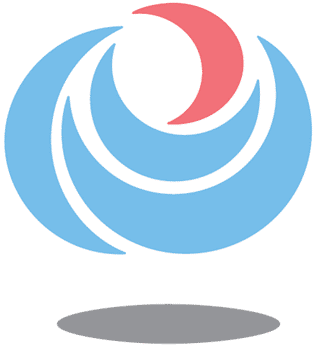 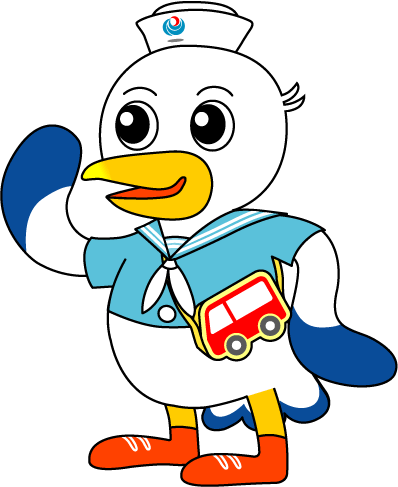 「めざせ！海技者セミナー IN KOBE」の参加事業者を募集します～船員を目指す方への企業説明会・就職面接会～神戸運輸監理部は、令和６年１月１８日（木）に船員の求人者と求職者を対象とした企業説明会・就職面接会「めざせ！海技者セミナー IN KOBE」を開催します。これは、船員不足が進むなか、国土交通省が実施する船員確保・育成に関する取り組みとして行うものです。海運事業者の皆様からのご応募をお待ちしております。【開催概要・応募要領】１．開催日時　令和６年１月１８日(木)１０：００～１５：００　（１４：３０受付終了）２．開催場所　神戸ポートオアシス（神戸市中央区新港町５番２号）３．開催内容　①海運事業者の企業説明会・就職面接会　　　　　　　　　②就職相談コーナー４．主　　催　　国土交通省神戸運輸監理部５．協　　力　　神戸地区内航船員確保対策協議会公益財団法人 日本船員雇用促進センター（SECOJ）６．応募期間　令和５年１０月１０日(火)１３：００～１０月１７日(火)１３：００７．応募方法　メール（申込票は、神戸運輸監理部Webサイトからダウンロード）※　応募方法の詳細、注意事項等は、次項の応募要領をご確認ください。※　応募多数の場合、抽選により決定します。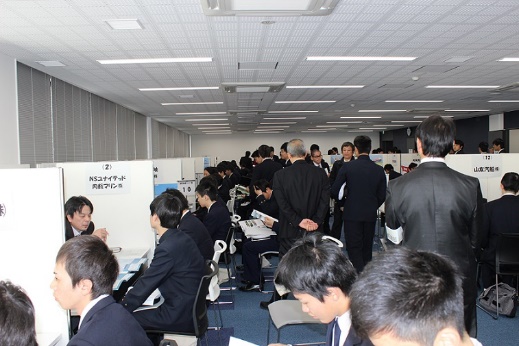 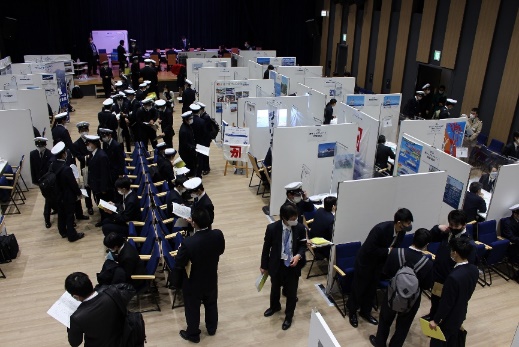 写真は2017年度及び2021年度に神戸ポートオアシスで開催した時のようす・開催の詳細については、参加事業者決定次第、改めて発表します。・感染症の拡大に伴う社会情勢の変化があった場合は、開催中止となる可能性があります。「めざせ！海技者セミナー IN KOBE」海運事業者　応募要領１．日時及び場所日時　令和６年１月１８日(木)　　１０：００～１５：００・参加事業者の入場時間　　９：００～　９：２５・求職者等の受付時間　　　９：３０～１４：３０会場　神戸ポートオアシス（神戸市中央区新港町５－２）２．内容①　海運事業者による企業説明会・就職面接会参加事業者毎にブースを設置し、参加求職者と面談形式で企業説明・就職面接を行います。②　就職相談コーナーブースを設置し、参加求職者から就職相談等を受け付けます。３．感染症対策新型コロナ感染症５類移行に伴い、手指消毒用設備のみ設置しマスク着用は任意とします。感染症の拡大に伴う社会情勢の変化があった場合は、開催中止となる可能性があります。４．募集近畿圏を中心に、全国の海運事業者等を募集します。募集数は３８ブース程度を予定しています。応募数が募集数を超えた場合は抽選とします。５．申込方法①　申込票（Excel形式）を神戸運輸監理部ＷＥＢサイトからダウンロードし、申込票１及び２に必要事項を記入の上、下記宛先までメールでお送りください。申込票はPDF等に変換せず、Excel形式のまま添付してください。②　送信メールの件名は「海技者セミナー申込（事業者名）」としてください。なお、申込票１は、参加求職者に配付する「求人案内資料」にそのまま掲載しますので、募集予定の職種ごとに１部ずつ作成してお送りください。【申込先メールアドレス】　uegishi-a585h@mlit.go.jp　または　toi-k58m3@mlit.go.jp③　申込受付後、翌営業日以内に神戸運輸監理部から返信メールをお送りします。申込日の翌営業日以内に返信メールがなかった場合は、申込メールもしくは返信メールの不達が考えられますので、速やかに末尾の問合せ先まで電話いただき、確認してください。なお、ドメイン指定受信を利用している方は、「mlit.go.jp」の受信許可を設定しておいてください。④　申込受付期間は、令和５年１０月１０日(火)１３：００～１７日(火)１３：００です。受付開始日時前の申込は無効とします。⑤　期限末日申込の場合、神戸運輸監理部の返信メールは、同日１４：００までにお送りします。この時間までに返信メールがなかった場合は、同日１６：００までに電話でご確認ください。同日１６：００までに電話がない場合は、メールの不達が原因であっても申込の受付をいたしません。【お問合わせ先】神戸運輸監理部 海事振興部 船員労政課　　担当　上岸、戸井電話　０７８－３２１－３１４９配布先問い合わせ先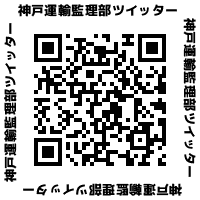 神戸海運記者クラブ神戸運輸監理部　海事振興部　船員労政課担当：大當、上岸電話：078－321－3149（直通）